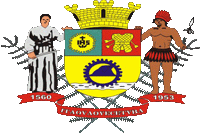 INDICAÇÃO Nº___204__/2019.Autoria: Vereadora Adriana Aparecida Felix.			Referente: Reposição Asfáltica (Tapa Buraco ) na Rua  Guarulhos em toda sua extensão  – Vila Monte Belo INDICO À MESA, nos termos regimentais, que seja encaminhado oficiado ao Senhor Prefeito Municipal, solicitando de Vossa Excelência, junto à Secretaria Municipal de Serviços Urbanos, providências urgentes no que diz respeito a reposição asfáltica (tapa buracos) naRua  Guarulhos em toda sua extensão  – Vila Monte Belo – Itaquaquecetuba – SP. JUSTIFICATIVAA presente propositura visa atender às reivindicações dos moradores e usuários do local a esta Vereadora, pois, a referida rua está intransitável devido aos inúmeros buracos e desgaste da massa asfáltica onde os veículos precisam ficar desviando dos buracos em todo o percurso. OBS: Solicito que cópia desta Indicação seja encaminhada a Secretaria Municipal de Governo. Plenário Vereador Mauricio Alves Braz, 18 de fevereiro de 2019.Adriana Aparecida FelixAdriana do HospitalVereadora - PSDB